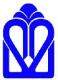 دانشگاه علوم پزشگی گلستاندانشکده پرستاری و مامایی بویه گلستاننامه رسانشرح وظایف:دستور و برنامه کار را از سرپرست مربوطه دریافت می‌کند مکاتبات، نشریات،نامه‌های اداری،مدارک و احکام،دعوتنامه‌ها،جزوه‌ها،امانات و مانند آنها را دریافت و در دفتر رسید ثبت می‌کند مکاتبات و را بین واحدها و گیرندگان آنها توزیع و رسید دریافت می‌کند مکاتبات و نشریات و را که بنا بر دلایلی به گیرندگان مربوطه تحویل نشده است برگشت می‌دهد نامه و امانات پستی و مانند آنها را پست می‌کند و رسید دریافت می‌دارد در نگاهداری اسرار محرمانه در حدود وظایف شغلی مراقبت می‌کند در استفاده درست از وسیله نقلیه در اختیار مراقبت لازم به‌عمل می‌آورد کوشش و مشکلات مربوطه را به سرپرست مربوطه گزارش می‌کند دیگر کارهای مربوطه را برابر دستور سرپرست انجام می‌دهد